Smlouva o zajištění výkonu technického dozoru
stavebníka na staveniština akci: III/36080 Popovice - most ev. č. 36080-1uzavřená podle § 1746 odst. 2 zákona č. 89/2012 Sb., občanský zákoník, v platném zněníČlánek 1	jSmluvní stranyObjednatel:	Krajská správa a údržba silnic Vysočiny, příspěvková organizacese sídlem:	Kosovská 1122/16, 586 01 Jihlavazastoupený:	Ing. Janem Míkou, MBA, ředitelem organizaceOsoby pověřené jednat jménem objednatele ve věcechIng. Libor Joukl, MBA, tel.: +420 777 732 319, e-mail: joukl.l@ksusv.cz Marcela Zejdová, tel.: +420 567 117 169, e-mail: zejdova.m@ksusv.cz Komerční banka, a.s.18330681/0100 00090450 CZ00090450 567 117 158 567 117 198 ksusv@ksusv.cz Kraj Vysočina(dále jen „Objednatel“)Dodavatel:	Stavcon s.r.o.se sídlem:	Havláskova 22, 621 00	Brnozastoupený:	Ing. Rostislavem Puklém, jednatelemzapsán v obchodním rejstříku u Krajského soudu v Brně, oddíl C, vložka 55758Osoby pověřené jednat jménem zhotovitele ve věcechsmluvních:	Ing. Rostislav	Pukl, jednateltechnických:	Ing. Stanislav	PuklBankovní spojení:	Komerční banka, a.s.Č. účtu:	35-9795930287/0100IČO:	27738876DIČ:	CZ27738876Telefon:	+420 777 86 81 87Fax:		E-mail:(dále jen „TDS“)uzavírají níže uvedeného dne, měsíce a roku tuto smlouvu, s tím, že TDS je oprávněn provádět činnosti technického dozoru stavebníka dle zákona č. 360/1992 Sb., kterým se upravují další požadavky výkonu povolání autorizovaných architektů a výkonu povolání autorizovaných inženýrů a techniků činných ve výstavbě, ve znění pozdějších předpisů a rovněž v souladu s vymezeným předmětem této smlouvy. Objednatel se zavazuje k jejich převzetí a k zaplacení sjednané odměny za jejich provedení a obě strany se zavazují plnit podmínky obsažené v následujících ustanoveních této smlouvy.Článek 2
Předmět smlouvyTDS se zavazuje pro objednatele vykonávat funkci technického dozoru stavebníka na staveništi po celou dobu přípravy a realizace stavby, která bude realizována dle projektové dokumentace ve stupni dokumentace pro provedení stavby (PDPS, popř. DSP)na akci. III/36080 Popovice - most ev. č. 36080-1a to v souladu s nabídkou dodavatele podanou v poptávkovém řízení ze dne 19.3.2018 a v podrobnostech a za dodržení podmínek uvedených v přílohách této smlouvy.TDS prohlašuje, že splňuje požadavky na odbornou způsobilost pro výkon technického dozoru stavebníka na staveništiTDS se podrobně seznámil s předmětem smlouvy, jsou mu známy všechny okolnosti potřebné pro zajištění výkonu technického dozoru stavebníka v požadovaném rozsahu a zabezpečí ho na svoji odpovědnost.Článek 3Rozsah a obsah předmětu plněníPředmětem plnění jsou veškeré práce a činnosti v členění dle níže uvedených fází stavby.Přípravné činnosti před zahájením stavby spočívající zejména v činnostech:seznámení se s problematikou stavby včetně znalosti projektové dokumentace dle DSP a PDPS a soupisu pracízískání podrobné znalosti obsahu Smlouvy o dílo včetně jejích příloh, rozpočtu a OPprostudování stanovisek a rozhodnutí příslušných veřejnoprávních orgánů vztahujících se ke stavbě, např. podmínky stavebních a jiných povolení (příp. souhlasy stavebního úřadu, vodohospodářská povolení, aj.) a další podmínky a příslušné doklady vztahující se k realizaci stavbyprohlídka staveniště před zahájením vlastních stavebních pracízabezpečení a organizace protokolárního předání staveniště zhotoviteli včetně zápisu o předání a převzetí staveniště včetně předání dokladů a převzetí harmonogramu a technologických postupů stavebníkaPráce spojené s prováděním stavby spočívající zejména v činnostech:fyzická přítomnost a výkon technického dozoru stavebníka na staveništi a to minimálně ve 3 dnech v průběhu kalendářního týdne, pokud nebude se zadavatelem dohodnuto jinaknepřetržitá fyzická přítomnost a výkon technického dozoru stavebníka na staveništi po dobu pokládky asfaltových vrstevsoustavná kontrola dodržování podmínek smlouvy o dílo uzavřené mezi stavebníkem a zhotovitelemzajištění systematického doplňování dokumentace, podle které se stavba realizuje a kontroly, zda zhotovitel průběžně zpracovává dokumentaci skutečného provedení stavbyprojednání dodatků a změn projektu, které nezvyšují náklady, neprodlužují lhůtu výstavby a nezhoršují parametry stavby. Ostatní dodatky a změny budou předkládány s vlastním vyjádřením zadavateli k projednání a následně k uzavření dodatku smlouvy o dílosvolávání a organizace pravidelných kontrolních dnů v četnosti podle požadavku zadavatele včetně zápisu z kontrolního dnekontrola věcné a cenové správnosti a úplnosti oceňovacích podkladů a faktur, jejich soulad s podmínkami smlouvy o dílo a jejich předkládání zadavateli k evidenci či proplaceníkontrola těch částí stavby, které budou v dalším postupu zakryty, nebo se stanou nepřístupnými a účast na zkouškách prováděných v průběhu výstavby s kontrolou správnosti jejich provádění včetně zápisu do stavebního deníkukontrola dodržování schválených technologických postupůspolupráce s pracovníky projektanta zabezpečujícími autorský dozor při zajišťování souladu realizovaných dílčích částí stavby s projektem, s koordinátorem BOZP, stavebním dozorem, stavbyvedoucím a s orgány příslušnými v rámci stavebních akcísledování v rámci osobní účasti, zda zhotovitel provádí předepsané a dohodnuté zkoušky materiálů, konstrukcí a prací, kontrolování jejich výsledků a vyžadování dokladů, které prokazují kvalitu prováděných prací a dodávek (atesty, protokoly apod.)sledování dodržování platných legislativních předpisů a závazných ČSN, případně závazných částí ČSN v rámci stavbysledování vedení stavebního deníku v souladu s podmínkami smlouvy o dílo, provádění zápisů se zhodnocením kvality prací a dodávek, kontrola postupu výstavby s časovým plánem a s požadavky na odstranění zjištěných nedostatkůspolupráce s odpovědnými pracovníky zhotovitele při provádění opatření na odvrácení, nebo omezení škod při ohrožení stavby živelnými událostmishromažďování, kontrola a zajištění všech dokladů o provedených předepsaných zkouškách a revizích, evidence všech protokolů a zápisůkontrola dodržení časového postupu prací a návrhy na řešení vzniklých prodlevpříprava podkladů pro odevzdání a převzetí stavby, nebo její částiprovedení soupisu vad a případných nedodělků a kontrola jejich odstraňování, zápis o předání a převzetí dokončené stavby investoremkontrola vyklizení staveniště zhotovitelemuplatňování požadavků na zhotovitele vyplývající z předání a převzetí dílaPráce po dokončení stavby spočívající zejména v činnostech:opatření závazných stanovisek dotčených orgánů k užívání stavby vyžadovaná zvláštními právními předpisy pro vydání kolaudačního souhlasu (příprava podkladů pro žádost o kolaudační řízení), případně zajištění oznámení o předčasném užívání stavbyúčast na kolaudačním řízení, účast na závěrečné kontrolní prohlídce stavby stavebním úřadem, obstarání vydání kolaudačního souhlasu, případně oznámení o předčasném užívání stavbyzpracování podkladů pro závěrečné vyúčtování stavby po odstranění event. kolaudačních závad.Článek 4vCas plněníTDS zahájí svoji činnost dnem prvního zápisu ve stavebním deníku.TDS ukončí činnost předáním a převzetím dokončené stavby mezi zhotovitelem a objednatelem na základě předávacího protokolu.Článek 5Odměna TDS, platební podmínkyObjednatel se zavazuje zaplatit TDS za uskutečnění činností podle této smlouvy smluvní dohodnutou nejvýše přípustnou odměnu ve výši:Cena za práci před zahájením stavby Cena za práci při provádění stavby Cena prací po dokončení stavbyCENA CELKEM bez DPH DPH 21%CENA CELKEM vč. DPH (cena celkem vč. DPH slovy: stotřicetčtyřitisícetřistadeset korun českých)Celkovou a pro účely fakturace rozhodnou cenou se rozumí cena vč. DPH.V ceně podle bodu 5. 1. jsou zahrnuty veškeré náklady na výkon technického dozoru stavebníka.Cena za dílo může být upravena (zvýšena či snížena) dodatky k této smlouvě v případě změny zákonných sazeb DPH.Dohodnutá odměna bude TDS proplacena na základě jeho daňového dokladu (faktury).Faktury budou vystaveny měsíčně za každou část zvlášť, v jednom vyhotovení a doručeny na adresu objednatele.Mimo povinných náležitostí dle zákona je TDS povinen uvádět na daňovém dokladu doslovný a přesný název akce nebo akcí, který je definován v ustanovení čl. 2 této smlouvy. Součástí faktury bude soupis počtu návštěv TDS v daném měsíci, odsouhlasený zástupcem objednatele.Součet cen dílčích faktur za každou akci nepřesáhne výši odměny TDS dle čl. 5.1.Mezi smluvními stranami se touto smlouvou sjednává, že celkové plnění, na které je uzavřena tato smlouvaje souhrnem všech dílčích plnění, jimiž se rozumí plnění činností provedených dle čl. 3.Úhrada za plnění z této smlouvy bude realizována bezhotovostním převodem na účet TDS, který je správcem daně (finančním úřadem) zveřejněn způsobem umožňujícím dálkový přístup ve smyslu ustanovení § 106a zákona č. 235/2004 Sb. o dani z přidané hodnoty, ve znění pozdějších předpisů (dále jen „zákon o DPH“).Pokud se po dobu účinnosti této smlouvy TDS stane nespolehlivým plátcem ve smyslu ustanovení § 109 odst. 3 zákona o DPH, smluvní strany se dohodly, že objednatel uhradí DPH za zdanitelné plnění přímo příslušnému správci daně. Objednatelem takto provedená úhrada je považována za uhrazení příslušné části smluvní ceny rovnající se výši DPH fakturované TDS.Objednatel uhradí prokázané náklady, které TDS nutně nebo účelně vynaložil při plnění předmětu smlouvy - správní a jiné poplatky. Úkony, na základě kterých tyto náklady vzniknou, TDS s objednatelem předem projedná.Lhůta splatnosti daňových dokladů se vzájemnou dohodou sjednává do 30 ti dnů ode dne, kdy objednatel obdrží oprávněně vystavený daňový doklad.Práce, které se případně vyskytnou nad rámec předmětu smlouvy, budou dohodnuty v dodatku této smlouvy. Odměna za tyto práce bude sjednána v souladu s náklady TDS dle přílohy této smlouvy - kalkulace odměny.Článek 6Práva a povinnosti smluvních stranTDS je povinen postupovat při zařizování smluvené záležitosti s veškerou odbornou péčí, podle svých schopností a znalostí a podle pokynů objednatele.Dodavatel je oprávněn plnit předmět této smlouvy pouze prostřednictvím osob, jejichž odborná praxe byla předmětem hodnocení nabídek podaných na veřejnou zakázku zadanou ve zjednodušeném podlimitním řízení na uzavření této smlouvy.Odpovědné osoby, které budou zajišťovat výkon technického dozoru stavebníka na staveništi: Odpovědný TDS (jméno, příjmení, titul, číslo autorizace):Ing. Stanislav Pukl, č. autorizace: 1002354Dodavatel odpovídá za plnění těchto osob tak, jako by plnil sám. Dodavatel je oprávněn změnit tyto osoby z důvodů na jeho straně pouze s předchozím písemným souhlasem zadavatele stavby a pouze, pokud délka odborné praxe těchto nových osob bude stejná nebo delší jako délka odborné praxe osob původních.Vyžaduje-li činnost TDS podle této smlouvy právní jednání objednatele, je objednatel povinen vystavit na žádost TDS písemnou plnou moc pro toto jednání. TDS se zavazuje využít tuto plnou moc jen v rozsahu stanoveném plnou mocí a touto smlouvou.TDS je povinen předat objednateli bez zbytečného odkladu věci, které za něj převzal při vyřizování záležitostí.Objednatel se zavazuje poskytnout TDS veškeré informace, které jsou nutné k zařízení záležitosti.Objednatel je oprávněn vyhradit si účast svého pověřeného zástupce při jakémkoliv úkonu TDS, který se týká předmětu této smlouvy.Dle § 2e) zákona č. 320/2001 Sb., o finanční kontrole, je TDS osobou povinnou spolupůsobit při výkonu finanční kontroly.Článek 7
Změna závazkuTuto smlouvu lze měnit pouze formou písemných, číslovaných dodatků, podepsaných oprávněnými zástupci obou smluvních stran.K návrhům dodatků této smlouvy se smluvní strany zavazují písemně vyjádřit do sedmi dnů ode dne doručení. Po tuto dobu je navrhující strana tímto návrhem vázána.Článek 8
SankceV případě zjištění neplnění některé z činností blíže specifikovaných v čl. 3. smlouvy je TDS povinen uhradit objednateli smluvní pokutu ve výši 5% z celkové ceny plnění za každé zjištění. Tuto pokutuje možné ukládat opakovaně, dokud nedojde ke zjednání nápravy.Zaplacením smluvní pokuty není dotčeno právo objednatele na náhradu škody způsobenou TDS a zjednání nápravy vedoucí k odstranění vady.V případě prodlení objednatele se zaplacením faktur uhradí objednatel TDS smluvní pokutu ve výši 0,2 % z dlužné částky za každý den prodlení.Smluvní pokuta je splatná do 10 dnů poté, co bude doklad doručen povinné smluvní straně.Článek 9Odpovědnost za škoduTDS odpovídá za škodu, která objednateli vznikne v důsledku vadného plnění, a to v plném rozsahu. Za škodu se považuje i újma, která objednateli vznikla tím, že musel vynaložit náklady v důsledku porušení povinností TDS.TDS se zavazuje, že po celou dobu plnění svého závazku z této smlouvy bude mít na vlastní náklady sjednáno profesní pojištění odpovědnosti za škodu způsobenou třetím osobám vyplývající z dodávaného předmětu smlouvy s limitem min. 1.000.000,00 Kě.Odpovědnost za škodu se řídí příslušnými ustanoveními občanského zákoníku, nestanoví-li smlouva jinak.Článek 10Ostatní ujednání, závěrečná ustanoveniTato smlouva je uzavřena na dobu určitou ode dne jejího podpisu do dne ukončení předmětu plnění.TDS je oprávněn vypovědět smlouvu s účinností ke konci kalendářního měsíce následujícího po měsíci, v němž byla výpověď doručena objednateli, nevyplývá-li z výpovědi doba pozdější. Do doby ukončení výpovědní lhůty jsou smluvní strany vázány zněním § 2440 občanského zákoníku.Pokud jedna ze smluvních stran poruší závažným způsobem své povinnosti, je druhá strana oprávněna tuto smlouvu vypovědět. Obě smluvní strany se dohodly na měsíční výpovědní lhůtě s účinností ke konci kalendářního měsíce následujícího po měsíci, ve kterém výpověď byla doručena druhé smluvní straně. Ke dni účinnosti výpovědi zaniká závazek TDS uskutečňovat činnosti, ke kterým se zavázal. Jestliže by tímto přerušením činností mohla vzniknout objednateli škoda, je TDS povinen na toto nebezpečí upozornit a navrhnout, jaká opatření je třeba učinit. Smlouva může být rovněž zrušena dohodou smluvních stran. Výpověď i dohoda musí být v písemné formě.Objednatel má právo vypovědět tuto smlouvu v případě, že v souvislosti s plněním účelu této smlouvy dojde ke spáchání trestného činu. Výpovědní doba činí 3 dny a začíná běžet dnem následujícím po dni, kdy bylo písemné vyhotovení výpovědi doručeno TDS.Objednatel si vyhrazuje právo odstoupit od smlouvy v případě, že stavba, pro kterou se sjednává předmět plnění dle č. 2, nebude zahájena v termínu 12 měsíců od účinnosti této smlouvy. TDS bere tuto skutečnost na vědomí a pro případ, že se tak stane, je s tím srozuměn.Smluvní strany prohlašují, že tato smlouva neobsahuje žádné údaje, které by byly smluvními stranami považovány za obchodní tajemství, stejně tak jako údaje, jejichž zveřejnění by bránily jiné právní předpisy.Pro vztahy výslovně neupravené touto smlouvou platí ustanovení občanského zákoníku. Smluvní strany se dohodly na tom, že při plnění této smlouvy nebudou mít obchodní zvyklosti přednost před dispozitivními ustanoveními zákona.Smlouvaje vyhotovena ve třech stejnopisech, z nichž dva obdrží objednatel a jeden TDS.Smluvní strany prohlašují, že si smlouvu před podpisem přečetly, s jejím obsahem souhlasí a na důkaz svobodné a vážné vůle připojují své podpisy.Tato smlouva nabývá platnosti dnem podpisu smlouvy oprávněnými zástupci obou smluvních stran a účinnosti dnem uveřejnění v informačním systému veřejné správy - Registru smluv.TDS výslovně souhlasí se zveřejněním celého textu Smlouvy v souladu s povinnostmi Objednatele za podmínek vyplývajících z příslušných právních předpisů, zejména souhlasí se zveřejněním Smlouvy včetně všech jejich změn a dodatků, výše skutečně uhrazené ceny na základě Smlouvy a dalších údajů na profilu Objednatele podle § 219 ZZVZ a v registru smluv podle zákona č. 340/2015 Sb., o zvláštních podmínkách účinnosti některých smluv, uveřejňování těchto smluv a oregistru smluv (zákon o registru smluv), v platném a účinném znění. Smlouvu bude podle vůle Smluvních stran na profilu objednavatele a v registru smluv v souladu s příslušnými právními předpisy, zejména ve lhůtách stanovených příslušnými právními předpisy, zveřejňovat Objednatel.Přílohy:o Příloha č. 1 - Kalkulace odměny TDSTDS:	Objednatel:3 -04" 2018V Brně dne: 19.3.2018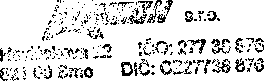 .-PKv,vrv^/va UlgcUHZeK.fc?Kosovská 1122/16, 586 01 Jihlava K.O:	rel.: 507 117 lpiPříloha č. 1 k Smlouvě o zajištění výkonu TDS* Tabulka pro zpracování ceny plnění bude jako příloha nedílnou součástí Smlouvy o zajištění výkonu TDS na staveništi.Á-rsrn<*0:37738878Ing. Rostislav Pukl jednatel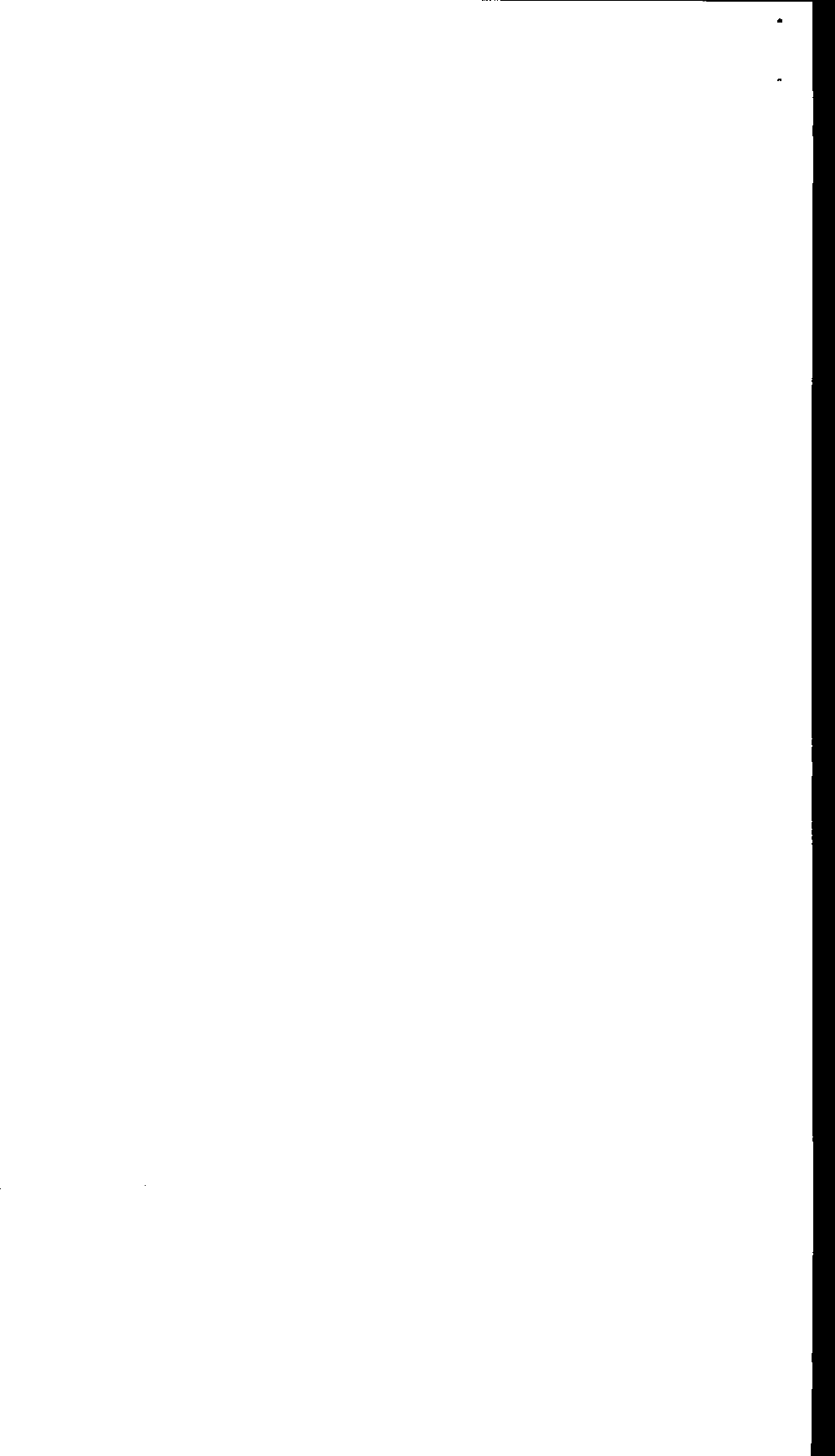 KALKULACE ODMĚNYTechnický dozor stavebníkaTechnický dozor stavebníkaTechnický dozor stavebníkaNázev akce: III/36080 Popovice — most ev. í. 36080-1Název akce: III/36080 Popovice — most ev. í. 36080-1Název akce: III/36080 Popovice — most ev. í. 36080-1Název akce: III/36080 Popovice — most ev. í. 36080-11) Cena za práci před zahájením stavbyÚčastník uvede nabídkovou cenu TDS za práce před zahájením stavby, dle specifikace ve Smlouvě.1) Cena za práci před zahájením stavbyÚčastník uvede nabídkovou cenu TDS za práce před zahájením stavby, dle specifikace ve Smlouvě.7 000 Kč bez DPH7 470 Kč včetně DPH2a) Cena za práci při provádění stavby(cena za měsíční plnění)Účastník uvede nabídkovou cenu v rozsahu 1 měsíce výkonu TDS na staveništi vč. cestovného, dle specifikace ve Smlouvě.2a) Cena za práci při provádění stavby(cena za měsíční plnění)Účastník uvede nabídkovou cenu v rozsahu 1 měsíce výkonu TDS na staveništi vč. cestovného, dle specifikace ve Smlouvě.19 000Kč/1 měsíc bez DPH22 990 Kč/1 měsíc vč. DPH2b) Cena za práci při provádění stavby(cena za měsíční plnění dle bodu 2a) x 5 stavebně realizačních měsíců)Účastník uvede nabídkovou cenu v rozsahu celého počtu stavebně realizačních měsíců (předpoklad zadavatele viz technické podmínky) a dle specifikace ve Smlouvě.2b) Cena za práci při provádění stavby(cena za měsíční plnění dle bodu 2a) x 5 stavebně realizačních měsíců)Účastník uvede nabídkovou cenu v rozsahu celého počtu stavebně realizačních měsíců (předpoklad zadavatele viz technické podmínky) a dle specifikace ve Smlouvě.95 000 Kč bez DPH114 950 Kč včetně DPH3) Cena prací po dokončení stavbyÚčastník uvede nabídkovou cenu TDS za práce spojené s dokončením stavby, dle specifikace ve Smlouvě.3) Cena prací po dokončení stavbyÚčastník uvede nabídkovou cenu TDS za práce spojené s dokončením stavby, dle specifikace ve Smlouvě.9 000 Kč bez DPH10 890 Kč včetně DPHCelková nabídková cena k hodnocení nabídek (bude uvedeno v SoD)Účastník uvede součet nabídkových cen uvedených v bodech l+2b+3.Celková nabídková cena k hodnocení nabídek (bude uvedeno v SoD)Účastník uvede součet nabídkových cen uvedených v bodech l+2b+3.111 000 Kč bez DPH134 310 Kč včetně DPH